ИЗВЕЩЕНИЕ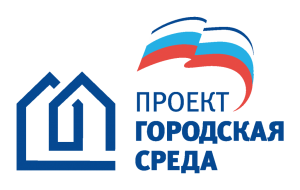 о проведении общественного обсуждения проекта изменений, вносимых в муниципальную программу «Формирование современной городской среды на 2018-2022 годы» на территории Тополевского сельского поселения Хабаровского муниципального района Хабаровского края, утвержденную постановлением администрации Тополевского сельского поселения Хабаровского муниципального района Хабаровского края от 30.11.2017 № 215Администрация Тополевского сельского поселения Хабаровского муниципального района Хабаровского края предлагает всем заинтересованным лицам принять участие в обсуждении Проекта изменений, вносимых в муниципальную программу «Формирование современной городской среды на 2018-2022 годы» на территории Тополевского сельского поселения Хабаровского муниципального района Хабаровского края, утвержденную постановлением администрации Тополевского сельского поселения Хабаровского муниципального района Хабаровского края от 30.11.2017 № 215 (далее – Изменения, вносимые в Программу).Общественное обсуждение проводится с 11.06.2019г. до 11.07.2019г. С целью: - информирования населения, проживающего на территории Тополевского сельского поселения Хабаровского муниципального района Хабаровского края (далее – сельское поселение) о фактах и существующих мнениях по проекту Изменений, вносимых в Программу; - выявления общественного мнения относительно темы, вопросов и проблем, на решение которых направлены предлагаемые к утверждению Изменения в Программу; - учета мнения населения сельского поселения на Изменения, вносимые в Программу. Замечания и предложения просим направлять:Администрация Тополевского сельского поселения Хабаровского муниципального района Хабаровского края по адресу:680510 Хабаровской район, Хабаровский край, с. Тополево, ул. Пионерская, 8, кабинет 204-1 (второй этаж). Телефон для справок 8(4212) 78-73-18, 8 (4212) 78-79-22, адрес электронной почты: topolevo-sp@mail.ruОтветственное лицо: Малкова Галина Гавриловна, главный специалист администрации Тополевского сельского поселения. Проект изменений, вносимых в муниципальную программу «Формирование современной городской среды на 2018-2022 годы» на территории Тополевского сельского поселения Хабаровского муниципального района Хабаровского края, утвержденную постановлением администрации Тополевского сельского поселения Хабаровского муниципального района Хабаровского края от 30.11.2017 № 215 размещен на официальном сайте администрации Тополевского сельского поселения Хабаровского муниципального района Хабаровского края в информационно-телекоммуникационной сети «Интернет» (http://topolevo.ru) в разделе «Формирование современной городской среды» и в информационном бюллетене Тополевского сельского поселения Хабаровского муниципального района Хабаровского края от 14.03.2018 № 9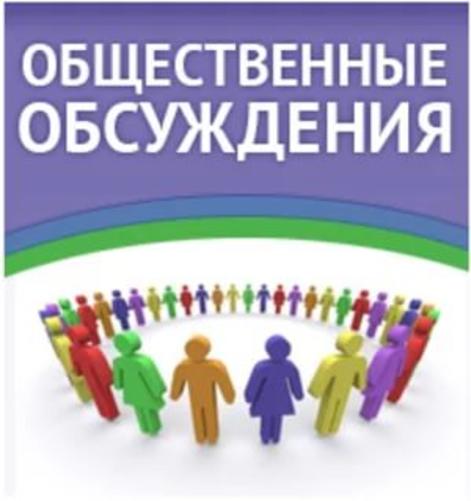 11 июля 2019 г. в 17-00В зале заседаний по адресу: с. Тополево, ул. Пионерская, 8, кабинет 202.состоятся общественные обсуждения в форме совместного присутствия Проекта изменений, вносимых в муниципальную программу «Формирование современной городской среды на 2018-2022 годы» на территории Тополевского сельского поселения Хабаровского муниципального района Хабаровского края, утвержденную постановлением администрации Тополевского сельского поселения Хабаровского муниципального района Хабаровского края от 30.11.2017 № 215Приглашаем всех принять активное участие в обсуждении проекта изменений, вносимых в программу.								11.06.2019